JELOVNIK  1.6. do 10.6.2016.Matična škola u Donjoj Zelini, Lokacija Nespeš i PŠ Psarjevo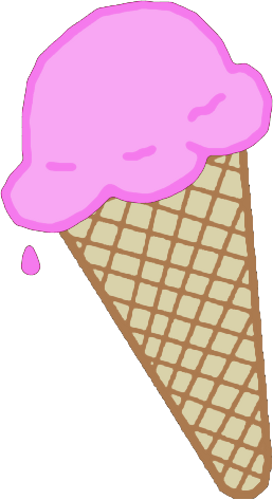 Srijeda1.6.Piletina u bijelom umaku s tjesteninom, kisela salata, kruhČetvrtak2.6.Grah sa suhim mesom, kruhPetak3.6.Mljeveno meso s tjesteninom, kiseli krastavci, kruhvoće za sve učenike 1. – 8. razredaPonedjeljak6.6.Čokolino na mlijekuUtorak7.6.Špagete Milaneze, kruh, čajmlijeko za sve učenike 1. – 4. razredaSrijeda8.6.Fino varivo sa svinjetinom, kruh, sladoledČetvrtak9.6.Pečeni batak/zabatak, riža, zelena salata, kruhPetak10.6.Kroasan i jogurtvoće za sve učenike 1. – 8. razreda